Об установлении размера платы, взимаемой с родителей (законных представителей) за присмотр и уход за детьми, осваивающими образовательные программы дошкольногообразования в муниципальных бюджетных общеобразовательных учреждениях и в муниципальных бюджетных дошкольных образовательных учреждениях Яльчикскогорайона Чувашской Республики В соответствии со статьей 65 Федерального закона от 29.12.2012 N 273-ФЗ "Об образовании в Российской Федерации", со статьей 23 Закона Чувашской Республики от 30.07.2013 N 50 "Об образовании в Чувашской Республике" администрация Яльчикского  района Чувашской Республики      п о с т а н о в л я е т:1. С 1 марта 2014 года установить размер платы, взимаемой с родителей (законных представителей) за присмотр и уход за детьми, осваивающими образовательные программы дошкольного образования в муниципальных бюджетных общеобразовательных учреждениях и в муниципальных бюджетных дошкольных образовательных учреждениях Яльчикского  района Чувашской Республики за время пребывания ребенка в образовательном учреждении - 60 рублей в день.1.1. За присмотр и уход за детьми-инвалидами, детьми-сиротами и детьми, оставшимися без попечения родителей, а также за детьми с туберкулезной интоксикацией, обучающимися в муниципальных бюджетных общеобразовательных учреждениях и в муниципальных бюджетных дошкольных образовательных учреждениях, реализующих образовательную программу дошкольного образования, родительская плата не взимается.1.2. Для родителей (законных представителей), имеющих трех и более несовершеннолетних детей родительская плата устанавливается в размере 50% от стоимости размера платы.2. Утвердить расчет родительской платы, взимаемой с родителей (законных представителей) за присмотр и уход за детьми, осваивающими образовательные программы дошкольного образования в муниципальных бюджетных общеобразовательных учреждениях и в муниципальных бюджетных дошкольных образовательных учреждениях, согласно приложению №1.3. Настоящее постановление вступает в силу со дня его подписания и распространяется на правоотношения, возникшие с 1 марта  2014 года. 4. Контроль за исполнением настоящего постановления возложить на отдел образования и молодежной политики администрации Яльчикского района Чувашской Республики.Глава администрацииЯльчикского  района                                                                          Н.П. МиллинПриложение №1 к постановлению администрации Яльчикского района Чувашской Республики от «____»______2014г. №___Чёваш РеспубликиЕлч.к район.Елч.к районадминистраций.ЙЫШЁНУ     2014 =?мартён  19-м.ш. № 125Елч.к ял.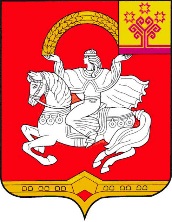 Чувашская  РеспубликаЯльчикский районАдминистрацияЯльчикского районаПОСТАНОВЛЕНИЕ  «19» марта 2014 г. № 125село Яльчики